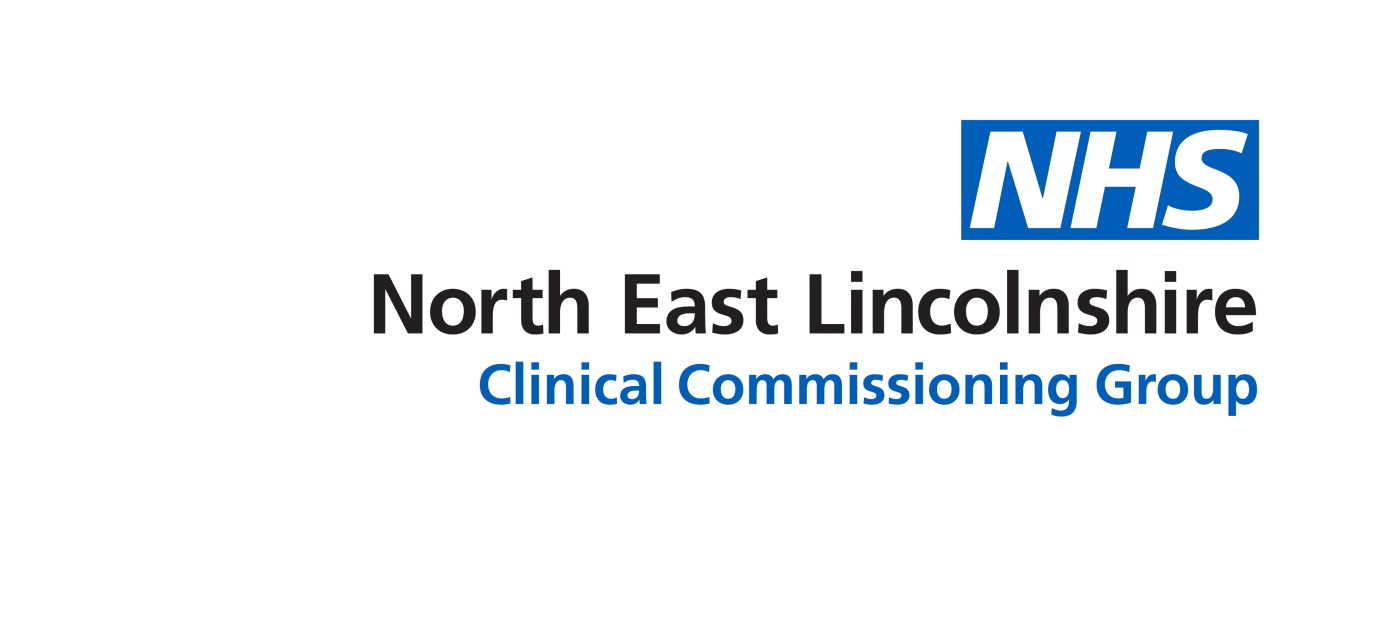 NHS Long Term PlanThe NHS Long Term Plan was published on Monday January 7th 2019  and sets out the vision for the NHS for the next ten years. It follows on from the previous Five Year Forward View for the NHS and builds on progress made in those five years.The CCG has the right processes and plans in place to respond effectively to the ambitions set out in the Long Term Plan at each stage, collaborating with local and regional stakeholders to deliver against the timelines articulated.2019/20 is planned to be a preparatory year to allow organisations in the NHS to gear up for and think about the phasing of delivery for initiatives related to the Long Term Plan. The CCG is contributing to the work across the Humber Coast and Vale Partnership to co-produce the sub-regional five year strategy which will take us to the half way point in relation to the Long Term Plan.The plan sets out the NHS national ambitions to improve care for patientsMaking sure everyone gets the best start in lifereducing stillbirths and mother and child deaths during birth by 50% ensuring most women can benefit from continuity of carer through and beyond their pregnancy, targeted towards those who will benefit most providing extra support for expectant mothers at risk of premature birth expanding support for perinatal mental health conditions taking further action on childhood obesity increasing funding for children and young people’s mental health bringing down waiting times for autism assessments providing the right care for children with a learning disability delivering the best treatments available for children with cancer, including CAR-T and proton beam therapy. Delivering World Class care for major health problemspreventing 150,000 heart attacks, strokes and dementia cases providing education and exercise programmes to tens of thousands more patients with heart problems, preventing up to 14,000 premature deaths saving 55,000 more lives a year by diagnosing more cancers early investing in spotting and treating lung conditions early to prevent 80,000 stays in hospital spending at least £2.3bn more a year on mental health care helping 380,000 more people get therapy for depression and anxiety by 2023/24 delivering community-based physical and mental care for 370,000 people with severe mental illness a year by 2023/24. Supporting people to age wellincreasing funding for primary and community care by at least £4.5bn bringing together different professionals to coordinate care better helping more people to live independently at home for longer developing more rapid community response teams to prevent unnecessary hospital spells, and speed up discharges home. upgrading NHS staff support to people living in care homes. improving the recognition of carers and support they receive making further progress on care for people with dementia giving more people more say about the care they receive and where they receive it, particularly towards the end of their lives.There are also a number of themes which underpin what the Long Term Plan is looking to achieveDoing things differently: we will give people more control over their own health and the care they receive, encourage more collaboration between GPs, their teams and community services, as ‘primary care networks’, to increase the services they can provide jointly, and increase the focus on NHS organisations working with their local partners, as ‘Integrated Care Systems’, to plan and deliver services which meet the needs of their communities. Preventing illness and tackling health inequalities: the NHS will increase its contribution to tackling some of the most significant causes of ill health, including new action to help people stop smoking, overcome drinking problems and avoid Type 2 diabetes, with a particular focus on the communities and groups of people most affected by these problems. Backing our workforce: we will continue to increase the NHS workforce, training and recruiting more professionals – including thousands more clinical placements for undergraduate nurses, hundreds more medical school places, and more routes into the NHS such as apprenticeships. We will also make the NHS a better place to work, so more staff stay in the NHS and feel able to make better use of their skills and experience for patients. Making better use of data and digital technology: we will provide more convenient access to services and health information for patients, with the new NHS App as a digital ‘front door’, better access to digital tools and patient records for staff, and improvements to the planning and delivery of services based on the analysis of patient and population data. Getting the most out of taxpayers’ investment in the NHS: we will continue working with doctors and other health professionals to identify ways to reduce duplication in how clinical services are delivered, make better use of the NHS’ combined buying power to get commonly-used products for cheaper, and reduce spend on administration.  Currently the CCG has reviewed  its position against all of the ambitions set out in the Long Term Plan and reflected this in its Corporate Business Plan for 2019/20.Areas for emphasis that the CCG will be picking up in the short term include:Development of the Primary Care NetworksImproving access to diagnosticsActions arising from the Adult Social Care ReviewUrgent Treatment Centre implementationMuch progress has already been made towards the overall objectives in the Long Term Plan  as part of the work to deliver the Five Year Forward View and shift our emphasis in health and care towards self care and independent living. The next step is to create a renewed CCG strategy for 2019-2024 and align with work and service configuration across Humber Coast and ValeAlongside other CCGs in Humber Coast and Vale the CCG has put together its operational plans for 19/20 which will be collated together and will form an overall plan and strategy for the Humber Coast and Vale PartnershipThese strategies will set out how we intend to take the ambitions that the NHS Long Term Plan details, and work together to turn them into local action to improve services and the health and wellbeing of the communities we serve – building on the work we have already been doing. This work will be complete by September 2019 and the five year strategic plan for Humber Coast and Vale will be brought back to for Governance review in October 2019 .Nationally, the NHS intends to talk to the public about the Long Term Plan and give people an opportunity to have their say on how it is deliveredThere will be work with local Healthwatch groups to support NHS teams in ensuring that the views of patients and the public are heard, and Age UK will be leading work with other charities to provide extra opportunities to hear from people with specific needs or concerns.The NHS Long Term Plan provides a useful guide and a rightly challenging ambition to help us to deliver a world class health and care system for the 21st century.Lisa HilderAssistant Director for Strategy and PlanningMay 2019PURPOSE OF REPORT:This report outlines the key focus of the NHS long Term Plan. It is for discussion and commentThis report outlines the key focus of the NHS long Term Plan. It is for discussion and commentRecommendations:The Governing Body notes the content of this reportThe Governing Body notes the content of this reportCommittee Process and Assurance:NELCCG Leadership Committee is responsible for the oversight of the NHS Long Term Plan, monitoring progress and modifying actions according to emerging need.NELCCG Leadership Committee is responsible for the oversight of the NHS Long Term Plan, monitoring progress and modifying actions according to emerging need.Implications:Risk Assurance Framework Implications:Items for delivery against the Long Term Plan are incorporated within the Corporate Business Plan each year. Each objective outlined in the Corporate Business plan has its own risks identified within the programme it belongs to. Delivery Assurance Committee takes an overall view on whether delivery is achieving as required.Items for delivery against the Long Term Plan are incorporated within the Corporate Business Plan each year. Each objective outlined in the Corporate Business plan has its own risks identified within the programme it belongs to. Delivery Assurance Committee takes an overall view on whether delivery is achieving as required.Legal Implications:Not applicableNot applicableData Protection Impact Assessment implications (DPIA):Are you implementing a new system, data sharing arrangement, project, service redesign or changing the way you work?Data Protection Impact Assessment implications (DPIA):If yes to the above – have the DPIA screening questions been completed?Data Protection Impact Assessment implications (DPIA):Does this project involve the processing of personally identifiable or other high risk data?Data Protection Impact Assessment implications (DPIA):If yes to the above has a DPIA been completed and approved?Equality Impact Assessment implications:An Equality Impact Analysis/Assessment is not required for this report                                                  An Equality Impact Analysis/Assessment has been completed and approved by the EIA Panel.  As a result of performing the analysis/assessment there are no actions arising                                                    from the analysis/assessmentAn Equality Impact Analysis/Assessment has been completed and there are actions arising                from the analysis/assessment and these are included in section ____ of the enclosed reportAn Equality Impact Analysis/Assessment is not required for this report                                                  An Equality Impact Analysis/Assessment has been completed and approved by the EIA Panel.  As a result of performing the analysis/assessment there are no actions arising                                                    from the analysis/assessmentAn Equality Impact Analysis/Assessment has been completed and there are actions arising                from the analysis/assessment and these are included in section ____ of the enclosed reportFinance Implications:The NHS Long Term Plan sets out the short to medium term Financial implications for delivery and these have and will be communicated to NHS organisations at the relevant point in time.The NHS Long Term Plan sets out the short to medium term Financial implications for delivery and these have and will be communicated to NHS organisations at the relevant point in time.Quality Implications:.The NHS Long Term Plan strives towards a positive impact on quality across the NHS.                                                                                        The proposal put forwards, if agreed, would have a positive impact in terms of enabling providers to meet safe staffing targets.  Retention and recruitment is forecast to be improved, which would have a positive impact on the safe delivery of local services.This report details a neutral impact on quality.                                                                                            The report will not make any impact on experience, safety or effectiveness.  This report details a negative impact on quality.                                                                                         The report details the need for budgets to be significantly reduced.  It is clear that the report summarises that quality will be negatively impacted by this  as decisions to remove services/provide a lower level of provision to solely meet the ‘must do’s’ of provision in terms of meeting people’s needs has to be made.  It is forecast that service user experience will be negatively impacted by this position.The NHS Long Term Plan strives towards a positive impact on quality across the NHS.                                                                                        The proposal put forwards, if agreed, would have a positive impact in terms of enabling providers to meet safe staffing targets.  Retention and recruitment is forecast to be improved, which would have a positive impact on the safe delivery of local services.This report details a neutral impact on quality.                                                                                            The report will not make any impact on experience, safety or effectiveness.  This report details a negative impact on quality.                                                                                         The report details the need for budgets to be significantly reduced.  It is clear that the report summarises that quality will be negatively impacted by this  as decisions to remove services/provide a lower level of provision to solely meet the ‘must do’s’ of provision in terms of meeting people’s needs has to be made.  It is forecast that service user experience will be negatively impacted by this position.Procurement Decisions/Implications Relevant procurement processes will be undertaken as required locally in respect of the NHS Long Term Plan.Relevant procurement processes will be undertaken as required locally in respect of the NHS Long Term Plan.Engagement Implications:
Where engagement is required or desirable for particular service areas, these will be undertaken at the relevant point in time.Where engagement is required or desirable for particular service areas, these will be undertaken at the relevant point in time.Conflicts of Interest Have all conflicts and potential conflicts of interest been appropriately declared and entered in registers which are publicly available?     Yes              NoHave all conflicts and potential conflicts of interest been appropriately declared and entered in registers which are publicly available?     Yes              NoLinks to CCG’s Strategic Objectives Sustainable services                                        Empowering people Supporting communities                                Delivering a fit for purpose organisation Sustainable services                                        Empowering people Supporting communities                                Delivering a fit for purpose organisationNHS Constitution:https://www.gov.uk/government/publications/the-nhs-constitution-for-englandThe Corporate Business Plan takes account of constitutional standards and requirements and these are embedded within the relevant items in the plan.https://www.gov.uk/government/publications/the-nhs-constitution-for-englandThe Corporate Business Plan takes account of constitutional standards and requirements and these are embedded within the relevant items in the plan.Appendices / attachments